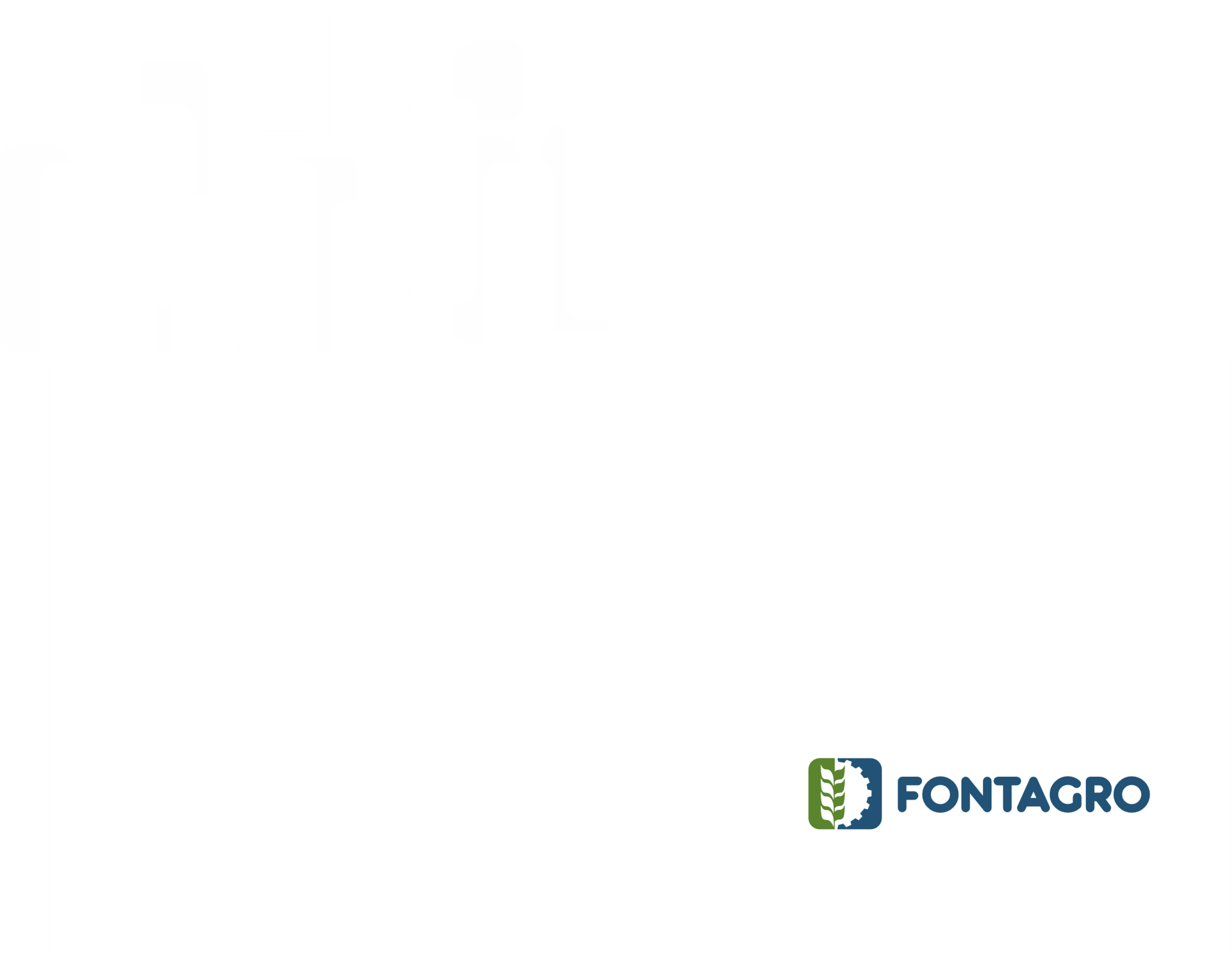 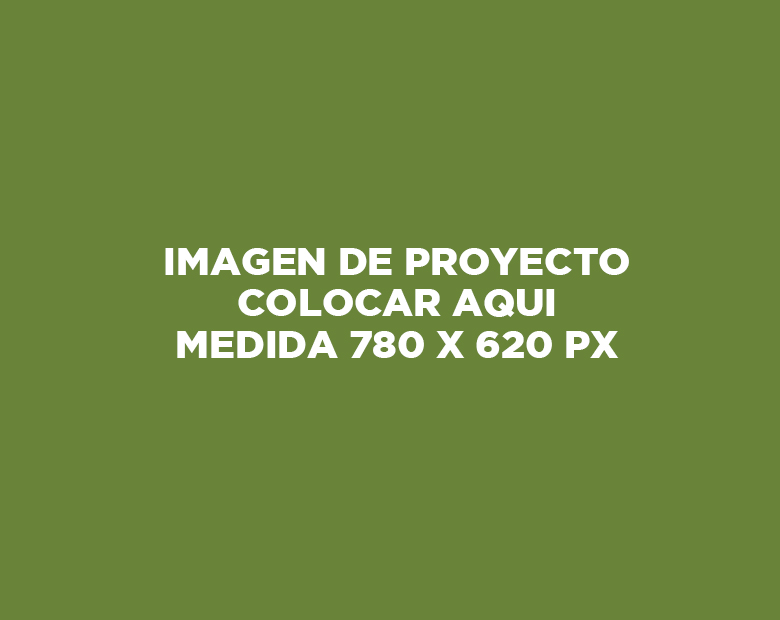 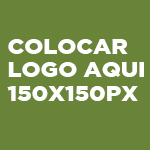 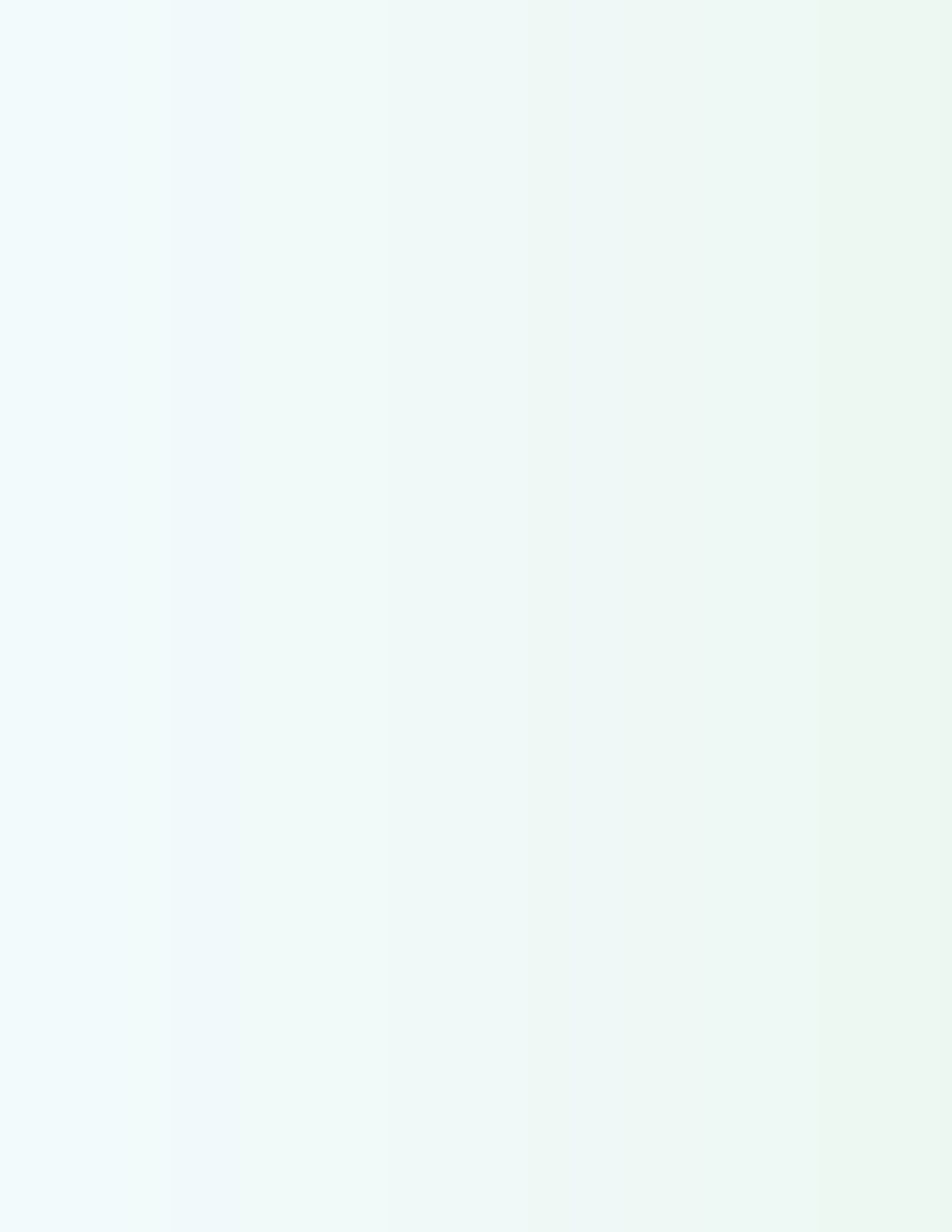 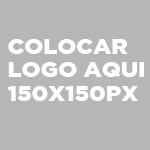 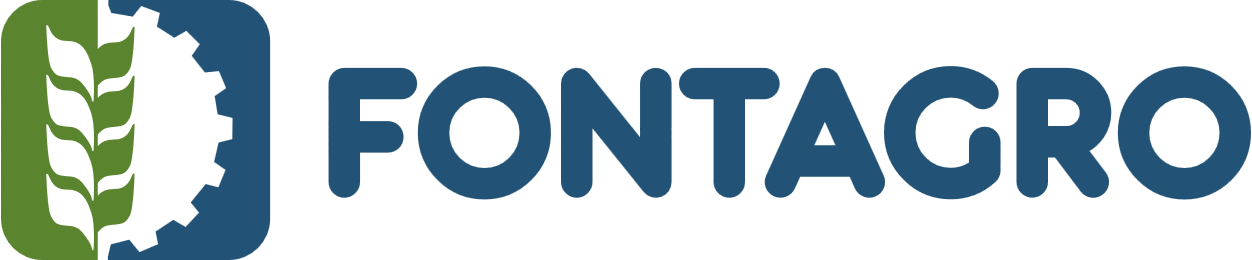 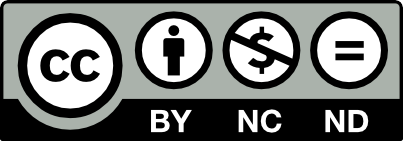 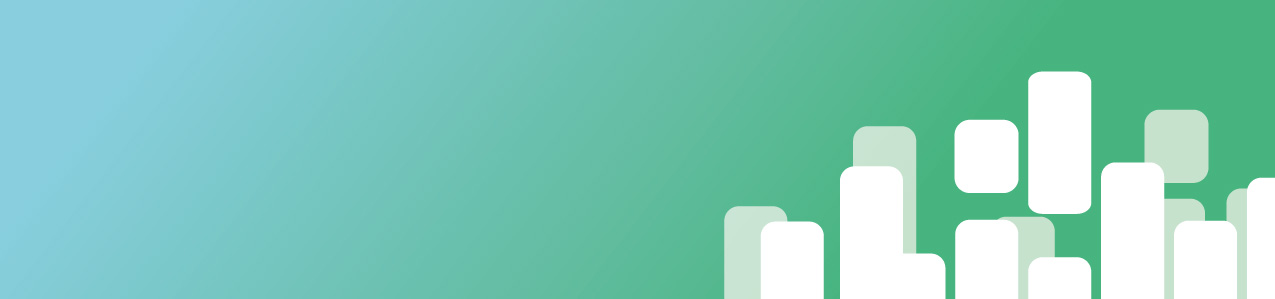 Abstract (en inglés) FUENTE: CALIBRI – 12 PTS.En esta sección se realizará un resumen de un resumen del proyecto en el que se resalten los logros alcanzados, el área de intervención, e información relevante del proyecto. Máximo una página por idioma.Palabras Clave:  Las palabras claves deben ir ordenadas alfabéticamente.Resumen (en español)FUENTE: CALIBRI – 12 PTS.En esta sección se realizará un resumen de un resumen del proyecto en el que se resalten los logros alcanzados, el área de intervención, e información relevante del proyecto. Máximo una página por idioma.Palabras Clave:  Las palabras claves deben ir ordenadas alfabéticamente.AntecedentesFUENTE: CALIBRI – 12 PTS.En esta sección se debe describir la información técnica de base con la que inició el proyecto, con respaldo bibliográfico.(Máximo dos páginas)ObjetivosFUENTE: CALIBRI – 12 PTS.Objetivo general Objetivos específicosMetodologíaFUENTE: CALIBRI – 12 PTS.Describir la metodología utilizada para alcanzar los resultados, la descripción debe realizarse de manera concreta resumiendo por cada componente, colocar citas bibliográficas.ResultadosFUENTE: CALIBRI – 12 PTSResumir de manera concreta los resultados alcanzados en el proyecto, de acuerdo a los resultados y productos comprometidos por convenio.De ser necesario utilizar lo gráficos y tablas, las cuales deberán colocarse de acuerdo a los ejemplos.Ejemplo GráficosTabla 1. Descripción de cuadroIndicadores TécnicosFUENTE: CALIBRI – 12 PTS.Indicar de manera precisa los indicadores técnicos alcanzados con el proyecto.Hallazgos DestacadosFUENTE: CALIBRI – 12 PTS.Indicar de manera precisa los hallazgos más importantes del proyecto.(Máximo 2 párrafos)Historias en el campoFUENTE: CALIBRI – 12 PTS.Indicar de manera precisa la/s experiencia/s en campo, que se destacaron durante la ejecución del proyecto.(Máximo 3 párrafos).DiscusiónFUENTE: CALIBRI – 12 PTS.Discutir técnicamente los resultados obtenidos en el proyecto con información publicada previamente, colocar citas bibliográficas.Los resultados deberán ser redactados por componente.ConclusionesFUENTE: CALIBRI – 12 PTS.Las conclusiones deberán ser concretas y redactadas de acuerdo con los resultados obtenidos por cada componente.RecomendacionesFUENTE: CALIBRI – 12 PTS.Indicar de manera precisa las recomendaciones que se generaron luego de los resultados obtenidos.(Máximo 3 párrafos). Referencias Bibliográficas (Normas APA)FUENTE: CALIBRI – 12 PTS.Apellido, Nombre del autor del fragmento (año de publicación). “Título del fragmento”. En Apellido, Título de la compilación o el libro (pp. rango de páginas que ocupa el fragmento separadas con un guión). Ciudad, País de publicación: Editorial.Apellido, Nombre del autor (año de publicación). Título. Ciudad, País de publicación: EditorialApellido, Nombre del autor del artículo (Fecha de publicación). “Título del artículo”. Nombre de la revista. Volumen (Número), pp. rango de páginas del artículo.
Apellido, Nombre del autor de existir (Fecha de publicación). “Título del artículo”. Nombre de la revista on-line. Recuperado de http://www.dirección URL del artículo.
 AnexosFUENTE: CALIBRI – 12 PTS.Colocar información secundaria que se considere importante para el proyecto, como tablas, Instituciones participantes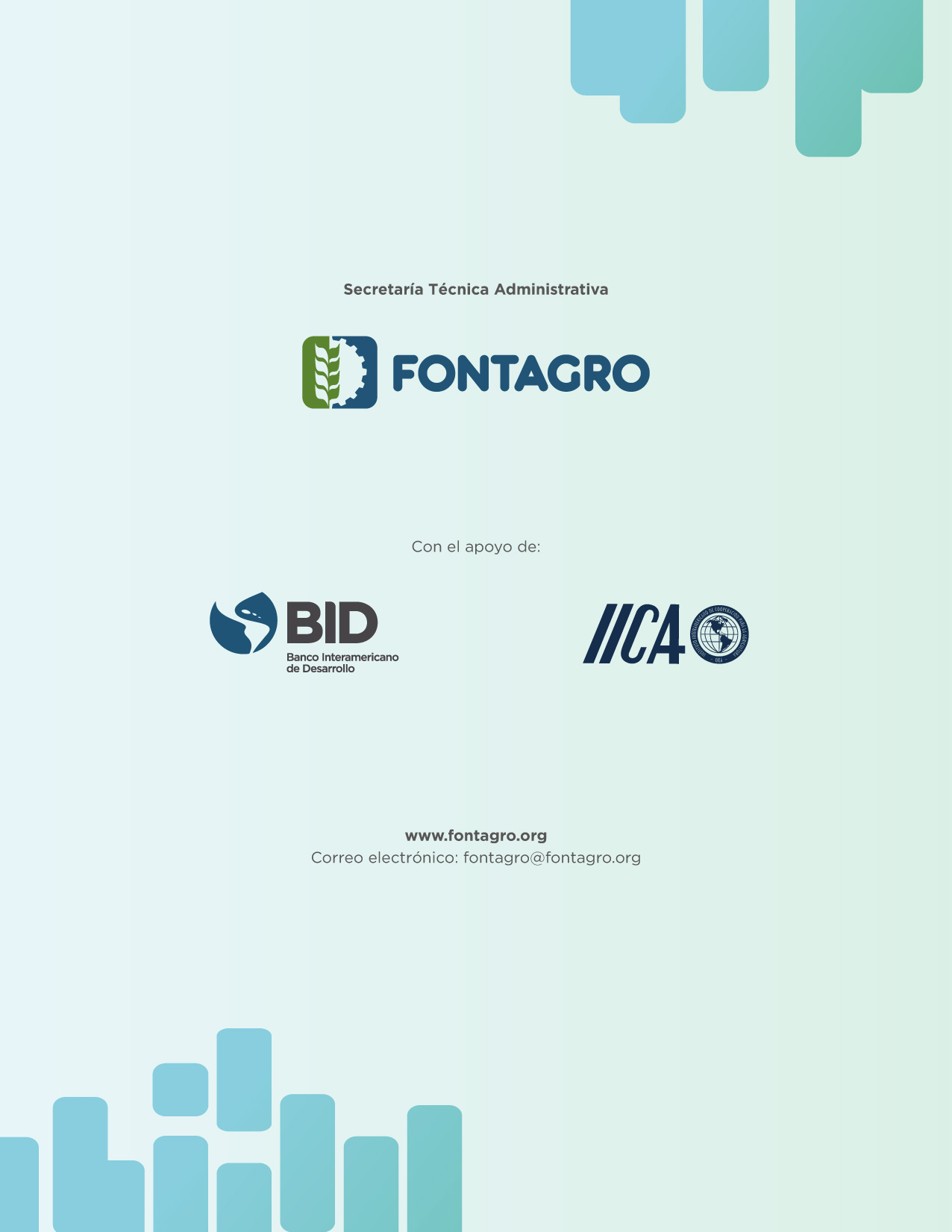 Col1Col2Col3Col41asfdAsfAsdf2AsdfAsdfAdf3SfdaasdfAdf